         Volunteer Application Form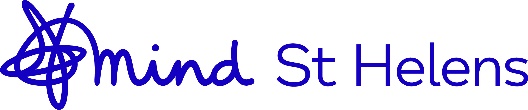 When complete please return to: admin@sthelensmind.org.ukIn which area would you like to volunteer?  Please tick the box   In person befriending   Telephone befriending   Allotment – A Place to Grow   Men’s Group   Mixed Social Groups   Music in Mind   Art Group    Cinema (starting February 2022)   Ladies Craft Group (starting 2022)Please click on the grey boxes to input information - the boxes expand as you typePOLICE CHECKS   (Disclosure and Barring)Because St.Helens Mind works with vulnerable people,  it is our policy to carry out police checks on all staff and volunteers. Acceptance as a volunteer is subject to a satisfactory police check.  We will contact you about the Police check once your application has been accepted.I would like to apply to be a volunteer with St.Helens MindSigned:		Date:  		For office use:-Date Received:  Interview Date: DBS Completed:  Training Date: Equal Opportunity PolicyThank you for completing the above information which will ensure St Helens Mind is able to monitor its equal opportunity policy.Mission StatementSt.Helens Mind is an independent, user focused organisation providing quality services for local people who are experiencing isolation and distress due to mental ill health. We will do this by:Providing a range of services appropriate to the needs of people 	experiencing mental distress that enhances their self-worth as valued citizens.Promoting increased awareness and understanding of mental health issues within the communityAims and ObjectivesSt.Helens Mind aims to promote and preserve good mental health and to assist those experiencing mental distress to regain their full potential.Our aim is to support people aged 18+ who are experiencing mental difficulties in St.Helens Borough so they achieve their full potential and play and active part in community life.Vision and ValuesOur vision is that there will be no stigma surrounding mental ill health, and for people experiencing mental difficulties to automatically have access to appropriate, timely, unlimited and effective support. We aim to improve the lifestyles of people living in St.Helens Borough regardless of their cultural, religious and lifestyle needs. Our services are non-judgemental and offer opportunities to develop self-esteem and confidence by encouraging and supporting involvement.Quality We are affiliated to Mind and are committed to their quality management programme (Quality Management in Mind (QMIM)St.Helens Mind is committed to achieving high quality in the provision of services for people with mental health needs within the following principles:To strive for continuous improvement in all that we do.To use recognised/agreed standards as a means of continuous improvement and not as ends in themselvesTo agree quality requirements with commissioners and service users and to try to adhere to these at all timesTo work in the best interests of our service users at all timesT: 07912 059881 E : admin@sthelensmind.org.uk  W: www.sthelensmind.org.ukFirst Name Surname Address including postcodeDate of Birth Telephone:Mobile        	mail address:           Gender:       Male  /  FemaleOccupation: Language(s) spoken other than English (please say how fluently): How did you hear about us?  Please say briefly why you are interested in volunteering with Mind.Please say briefly why you are interested in volunteering with Mind.Do you have any experience of supporting people in mental or emotional distress?  (This could be as a paid worker, a volunteer or a friend/relative.)Do you have any experience of supporting people in mental or emotional distress?  (This could be as a paid worker, a volunteer or a friend/relative.)Do you have any personal experience of mental or emotional distress? Please give brief details if you wish.   Do you have any personal experience of mental or emotional distress? Please give brief details if you wish.   Do you have any other experience or training which you feel would be helpful to the role you are applying for as a Mind volunteer?Do you have any other experience or training which you feel would be helpful to the role you are applying for as a Mind volunteer?What are your hobbies and interests?What are your hobbies and interests?What is your religious /cultural background?   [You do not have to answer this question but if you are interested in befriending it may be helpful in matching you with a scheme user.] What is your religious /cultural background?   [You do not have to answer this question but if you are interested in befriending it may be helpful in matching you with a scheme user.] Please give the names and addresses of two people whom we can ask for a reference.  They should have known you for at least two years and be able to speak about your suitability as a Mind volunteer.  They should not be related to you or living with you. One referee should be someone who has known you in a professional capacity.Please give the names and addresses of two people whom we can ask for a reference.  They should have known you for at least two years and be able to speak about your suitability as a Mind volunteer.  They should not be related to you or living with you. One referee should be someone who has known you in a professional capacity.Referee 1Referee 1Name               Address                       Telephone number     Email address             Referee 2Referee 2Name                           Address                      Telephone number     Email address             Volunteer Equality and Diversity MonitoringSt.Helens Mind is keen to ensure that volunteers come from a variety of cultures, backgrounds and reflect the population the organisation serves.  Volunteers are selected in line with the volunteer policy, on the basis of skills and ability. No one will receive less favourable treatment on grounds of disability, gender, ethnic origin or age. In order to ensure that the policy is being carried out, would you please provide the following information:Volunteer Equality and Diversity MonitoringSt.Helens Mind is keen to ensure that volunteers come from a variety of cultures, backgrounds and reflect the population the organisation serves.  Volunteers are selected in line with the volunteer policy, on the basis of skills and ability. No one will receive less favourable treatment on grounds of disability, gender, ethnic origin or age. In order to ensure that the policy is being carried out, would you please provide the following information:Volunteer Equality and Diversity MonitoringSt.Helens Mind is keen to ensure that volunteers come from a variety of cultures, backgrounds and reflect the population the organisation serves.  Volunteers are selected in line with the volunteer policy, on the basis of skills and ability. No one will receive less favourable treatment on grounds of disability, gender, ethnic origin or age. In order to ensure that the policy is being carried out, would you please provide the following information:Volunteer Equality and Diversity MonitoringSt.Helens Mind is keen to ensure that volunteers come from a variety of cultures, backgrounds and reflect the population the organisation serves.  Volunteers are selected in line with the volunteer policy, on the basis of skills and ability. No one will receive less favourable treatment on grounds of disability, gender, ethnic origin or age. In order to ensure that the policy is being carried out, would you please provide the following information:Volunteer Equality and Diversity MonitoringSt.Helens Mind is keen to ensure that volunteers come from a variety of cultures, backgrounds and reflect the population the organisation serves.  Volunteers are selected in line with the volunteer policy, on the basis of skills and ability. No one will receive less favourable treatment on grounds of disability, gender, ethnic origin or age. In order to ensure that the policy is being carried out, would you please provide the following information:Volunteer Equality and Diversity MonitoringSt.Helens Mind is keen to ensure that volunteers come from a variety of cultures, backgrounds and reflect the population the organisation serves.  Volunteers are selected in line with the volunteer policy, on the basis of skills and ability. No one will receive less favourable treatment on grounds of disability, gender, ethnic origin or age. In order to ensure that the policy is being carried out, would you please provide the following information:Volunteer Equality and Diversity MonitoringSt.Helens Mind is keen to ensure that volunteers come from a variety of cultures, backgrounds and reflect the population the organisation serves.  Volunteers are selected in line with the volunteer policy, on the basis of skills and ability. No one will receive less favourable treatment on grounds of disability, gender, ethnic origin or age. In order to ensure that the policy is being carried out, would you please provide the following information:Volunteer Equality and Diversity MonitoringSt.Helens Mind is keen to ensure that volunteers come from a variety of cultures, backgrounds and reflect the population the organisation serves.  Volunteers are selected in line with the volunteer policy, on the basis of skills and ability. No one will receive less favourable treatment on grounds of disability, gender, ethnic origin or age. In order to ensure that the policy is being carried out, would you please provide the following information:Volunteer Equality and Diversity MonitoringSt.Helens Mind is keen to ensure that volunteers come from a variety of cultures, backgrounds and reflect the population the organisation serves.  Volunteers are selected in line with the volunteer policy, on the basis of skills and ability. No one will receive less favourable treatment on grounds of disability, gender, ethnic origin or age. In order to ensure that the policy is being carried out, would you please provide the following information:Volunteer Equality and Diversity MonitoringSt.Helens Mind is keen to ensure that volunteers come from a variety of cultures, backgrounds and reflect the population the organisation serves.  Volunteers are selected in line with the volunteer policy, on the basis of skills and ability. No one will receive less favourable treatment on grounds of disability, gender, ethnic origin or age. In order to ensure that the policy is being carried out, would you please provide the following information:Volunteer Equality and Diversity MonitoringSt.Helens Mind is keen to ensure that volunteers come from a variety of cultures, backgrounds and reflect the population the organisation serves.  Volunteers are selected in line with the volunteer policy, on the basis of skills and ability. No one will receive less favourable treatment on grounds of disability, gender, ethnic origin or age. In order to ensure that the policy is being carried out, would you please provide the following information:Date form completed              Date form completed              Date form completed              Date form completed              Date form completed              Date form completed              Which role have you applied for?      Which role have you applied for?      Which role have you applied for?      Which role have you applied for?      Which role have you applied for?      Which role have you applied for?      What is your age? Please tick one boxWhat is your age? Please tick one boxWhat is your age? Please tick one boxWhat is your age? Please tick one boxWhat is your age? Please tick one boxWhat is your age? Please tick one boxWhat is your age? Please tick one boxWhat is your age? Please tick one boxWhat is your age? Please tick one boxWhat is your age? Please tick one boxWhat is your age? Please tick one box16-1916-1916-1916-19☐☐☐50-5950-5950-59☐20-2920-2920-2920-29☐☐☐60-6960-6960-69☐30-3930-3930-3930-39☐☐☐70+70+70+☐40-4940-4940-4940-49☐☐☐What is your ethnicity? Please tick one boxWhat is your ethnicity? Please tick one boxWhat is your ethnicity? Please tick one boxWhat is your ethnicity? Please tick one boxWhat is your ethnicity? Please tick one boxWhat is your ethnicity? Please tick one boxWhat is your ethnicity? Please tick one boxWhat is your ethnicity? Please tick one boxWhat is your ethnicity? Please tick one boxWhat is your ethnicity? Please tick one boxWhat is your ethnicity? Please tick one boxAsian BangladeshiAsian BangladeshiAsian BangladeshiAsian Bangladeshi☐☐☐9.    White and Black African9.    White and Black African9.    White and Black African☐Asian IndianAsian IndianAsian IndianAsian Indian☐☐☐10.   White and Black Caribbean10.   White and Black Caribbean10.   White and Black Caribbean☐Asian PakistaniAsian PakistaniAsian PakistaniAsian Pakistani☐☐☐11.    White and Asian11.    White and Asian11.    White and Asian☐Asian ChineseAsian ChineseAsian ChineseAsian Chinese☐☐☐12.    Other Mixed12.    Other Mixed12.    Other Mixed☐Other AsianOther AsianOther AsianOther Asian☐☐☐13.    White British13.    White British13.    White British☐Black AfricanBlack AfricanBlack AfricanBlack African☐☐☐14.    White Irish14.    White Irish14.    White Irish☐Black CaribbeanBlack CaribbeanBlack CaribbeanBlack Caribbean☐☐☐15.    Other White15.    Other White15.    Other White☐Other BlackOther BlackOther BlackOther Black☐☐☐16.    Other (please specify)16.    Other (please specify)16.    Other (please specify)What is your gender? Please tick one box:What is your gender? Please tick one box:What is your gender? Please tick one box:What is your gender? Please tick one box:What is your gender? Please tick one box:What is your gender? Please tick one box:What is your gender? Please tick one box:What is your gender? Please tick one box:What is your gender? Please tick one box:What is your gender? Please tick one box:What is your gender? Please tick one box:Female☐Male☐☐(short answer space)(short answer space)(short answer space)☐Prefer not to say☐Do you consider yourself to have a disability? Please tick one boxDo you consider yourself to have a disability? Please tick one boxDo you consider yourself to have a disability? Please tick one boxDo you consider yourself to have a disability? Please tick one boxDo you consider yourself to have a disability? Please tick one boxDo you consider yourself to have a disability? Please tick one boxDo you consider yourself to have a disability? Please tick one boxDo you consider yourself to have a disability? Please tick one boxDo you consider yourself to have a disability? Please tick one boxDo you consider yourself to have a disability? Please tick one boxDo you consider yourself to have a disability? Please tick one boxThe Disability Discrimination Act defines disability as “A physical or mental impairment, which has a substantial and long-term effect on the person’s ability to carry out normal day-to-day activities”.The Disability Discrimination Act defines disability as “A physical or mental impairment, which has a substantial and long-term effect on the person’s ability to carry out normal day-to-day activities”.The Disability Discrimination Act defines disability as “A physical or mental impairment, which has a substantial and long-term effect on the person’s ability to carry out normal day-to-day activities”.The Disability Discrimination Act defines disability as “A physical or mental impairment, which has a substantial and long-term effect on the person’s ability to carry out normal day-to-day activities”.The Disability Discrimination Act defines disability as “A physical or mental impairment, which has a substantial and long-term effect on the person’s ability to carry out normal day-to-day activities”.The Disability Discrimination Act defines disability as “A physical or mental impairment, which has a substantial and long-term effect on the person’s ability to carry out normal day-to-day activities”.The Disability Discrimination Act defines disability as “A physical or mental impairment, which has a substantial and long-term effect on the person’s ability to carry out normal day-to-day activities”.The Disability Discrimination Act defines disability as “A physical or mental impairment, which has a substantial and long-term effect on the person’s ability to carry out normal day-to-day activities”.The Disability Discrimination Act defines disability as “A physical or mental impairment, which has a substantial and long-term effect on the person’s ability to carry out normal day-to-day activities”.The Disability Discrimination Act defines disability as “A physical or mental impairment, which has a substantial and long-term effect on the person’s ability to carry out normal day-to-day activities”.The Disability Discrimination Act defines disability as “A physical or mental impairment, which has a substantial and long-term effect on the person’s ability to carry out normal day-to-day activities”.YesYesYesYes☐☐☐NoNoNo☐If yes, please give detailsIf yes, please give detailsIf yes, please give detailsIf yes, please give detailsIf yes, please give detailsIf yes, please give detailsIf yes, please give detailsIf yes, please give detailsIf yes, please give detailsIf yes, please give detailsIf yes, please give detailsPlease state where you saw this volunteering role advertisedPlease state where you saw this volunteering role advertisedPlease state where you saw this volunteering role advertisedPlease state where you saw this volunteering role advertisedPlease state where you saw this volunteering role advertisedPlease state where you saw this volunteering role advertisedPlease state where you saw this volunteering role advertisedPlease state where you saw this volunteering role advertisedPlease state where you saw this volunteering role advertisedPlease state where you saw this volunteering role advertisedPlease state where you saw this volunteering role advertised